Critiques spectateurs 2012Le Chat Botté-Grand moment de théâtre - 
Une chose pour commencer: les personnages de la pièce se sont trompés: ils n'ont pas affaire à un chat qui parle mais à un chat, un vrai, Tristan : aussi roublard quand il s'agit de se faire apprivoiser que nerveux quand il tombe sur une mouche ou une feuille qui dépasse et qu'il s'est mis en tête d'attraper. Il y a aussi un ogre, un vrai: paranoïaque et destructeur comme tous les tyrans et les dictateurs mais dont on comprend la condition. Il y a une sorcière avide mais pas si méchante que ça, un cuistot anglais qui décrit les plats de son pays et qu'on a sérieusement envie de goûter. Et enfin, il y a un rythme (le passage où l'ogre vociférant passe à l'état de souris pour finir dans la gueule du chat et où on ne l'entend plus est extraordinaire) et une poésie inattendue dans une forêt avec les compères du chat: un lapin qui débarque de nulle part, un loup qui se cogne la tête: toute une symbolique de la vie dans ce grand moment de théâtre servi dans un lieu propice à l'imagination et par une mise en scène et des comédiens fabuleux. Pour les enfants bien-sûr, mais aussi pour les adultes donc. 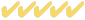 -Poétique - 
Tout était réuni pour passer un bon moment. La troupe nous a offert un théâtre de qualité dans un écrin de verdure et le soleil était au rendez-vous (pensez aux chapeaux car l'espace réservé aux spectateurs est très peu ombragé). Mes 2 garçons (4 et 6 ans) ont adoré le spectacle avec une mention spéciale pour l'acteur qui jouait Le Chat. 
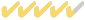 -FABULEUX ! - 
théâtre somptueux.... pièce très bien jouée bref c'est grandiose message à l'équipe : faites plus de pub afin d'exploiter au maximum ce petit bijou qu'est ce théâtre et créez une page Facebook 
-Superbe - 
Excellente pièce, très bien jouée, bon rythme et merveilleux décor naturel.
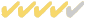 -Chat Botté - 
Nous avons apprécié le cadre, un théâtre en plein bois de Boulogne. Le spectacle était vraiment sympa, les enfants ont pu prendre des photos avec les acteurs. Par contre nous regrettons le manque d'interactivité entre les acteurs et les enfants. 
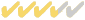 -Après-midi au soleil - 
Très bon spectacle dans un décor champêtre et ensoleillé, en plein Paris. Nous y sommes allés pour l'anniversaire de nos jumeaux de 7 ans, et ils en sont sortis ravis ! L'équipe du théâtre est très sympathique.
-Pièce charmante, cadre idyllique - 
Nous avons passé un après-midi somptueux en regardant cette charmante pièce qui a fait le bonheur de nos petits garçons. Des artistes talentueux, des costumes super, une bonne dose d'humeur et de peur dans ce magnifique théâtre en plein air. Attention, la route de la Reine Marguerite est fermée le week-end en venant de la Porte d'Auteuil.-Excellent !
Un très bon moment dans un endroit magnifique, pour le plaisir des petits comme des grands.
LES AUTRES ANNEES :« LE MALADE IMAGINAIRE »Très bon moment de théâtre classique 
Classique fort bien joué. Le cadre est original du fait d'être en plein air. Il y a une fontaine qui coule sans cesse, ce qui peut perturber l'attention. 
 -Une magnifique découverte- 
Nous avons assisté à un spectacle de grande qualité dans un lieu magique sous le soleil, probablement moins charmant sous un temps médiocre... Comédiens enthousiastes, mise en scène utilisant largement les possibilités offertes par une scène de plein air, œuvre classique que l'on ne présente plus : tous les ingrédients étaient réunis pour que nous passions un bel après-midi de théâtre! 
 -Touchant Molière - 
Molière dans un écrin de luxe, le Théâtre de Verdure, sous le soleil, le plus beau théâtre de Paris ! Charmante troupe, distribution excellentissime ... -BELLE TROUPE !! - 
Une SUPERBE troupe de Comédiens pour une pièce toujours actuelle, et dans un cadre magnifique !! Un TRES bon moment pour nous tous !!
 -A refaire - 
Cadre très agréable. Peu importe où l'on est placé on profite très bien du spectacle puisqu'il n'y a que 3 rangs. Penser à prendre une casquette ou des lunettes de soleil s'il fait beau.
 -Superbe Dimanche 
Pièce très sympathique, jouée par des comédiens enthousiastes. Le cadre est idyllique. N'hésitez pas avenir très en avance, vous pouvez faire un pique-nique non loin du théâtre. Casquette recommandée. pour info sortie Porte Maillot puis le bus 244 et vous êtes tout près. Merci à toute la troupe pour cette superbe après midi
 -Très bonne ambiance - 
Un classique de Molière dans un cadre inhabituel, où les oiseaux, le soleil et le vent peuvent s'inviter au spectacle. Les acteurs sont très proches du public, et ne portent pas de micro, ce qui donne une ambiance intime et réelle à la pièce 
 -Allez-y sans hésitation!! - 
Très bons acteurs, un cadre magnifique, et le texte de Molière toujours aussi exquis...
 -un vrai moment de plaisir - 
C'est toujours un moment très agréable. Revisiter les classiques dans ce cadre est un vrai plaisir. Un moment à partager en famille, idéal pour faire aimer le théâtre aux enfants. Merci à toute la troupe 
 -Excellent ! - 
Dans ce cadre de verdure, une grande pièce de théâtre servie par une belle mise en scène et d'excellents comédiens : c'est magique et mérite largement le déplacement. 
 -Allez-y - 
C'est génial, les acteurs sont tous vraiment excellents, à fond dans leur rôle. La mise en scène utilise bien le décor naturel et met bien en valeur cette pièce de Molière. C'est agréable d'assister à un excellent spectacle respectueux du texte et de Molière. 
 « LE BOURGEOIS GENTILHOMME »-Sympa théâtre en plein air - 
Belle interprétation de la part des comédiens et très courageux de leur part de jouer sous une grosse chaleur. C'était un plaisir d'assister à ce spectacle en plein d'air, dommage qu'il n'y a pas de vendeurs de boissons car 2h00 de spectacle sans interruption, ça décoiffe. 
 -une journée d'été - 
D'abord la pièce et les acteurs, ils prennent plaisir à jouer, les costumes sont justes, la mise en scène légère et adaptée au cadre. Ensuite ce cadre de verdure, ce parc...l'ensemble est parfait. Assis sur l'herbe ou sur une chaise (moi et ma compagne on a préféré l'herbe) le spectateur apprécie cette pièce rafraîchissante en plein air. Le Bourgeois est joué avec passion! N'hésitez pas allez-y!!!
 -Molière à l'orée des bois! - 
Bois de Boulogne, voilà un nom à particule! Qui sied parfaitement à notre Bourgeois qui se ridiculise à trop vouloir se « gentilhomiser ». Mais ce ridicule ne tue pas et nous rend le bonhomme fort drôle et terriblement humain Bravo pour cette troupe et ce lieu de verdure qui nous rendent Molière plus contemporain que jamais! Ooooh! Iiiiiih! Eèèèèèè! Rrrrrrr!nous dirait le philosophe. Quant à moi spectateur, j'en suis resté bouche bée, béat de bonheur! -Bravo - 
c'était magnifique dans ce décor naturel de charme, merci aux comédiens (Philosophe inoubliable dans l'apprentissage des voyelles) et un grand bravo au remarquable Bourgeois...
 -Fabuleux - 
Spectacle magique, la troupe se donne du plaisir et nous en donne. Molière est mieux que bien servi. Ce spectacle mérite une plus importante notoriété 
-une troupe enjouée - 
c'est un très beau "Bourgeois" que j'ai vu dimanche dernier dans un cadre très agréable. c'est tt la troupe qui a interprété de façon drôle et brillante le texte de Molière. Prévoir la bouteille d'eau, le chapeau ... et le pique-nique pour avant ou après la représentation.
 -Excellent, comme d'habitude - 
Un bonheur ! Comme à l’accoutumer, cette troupe est merveilleuse. On passe vraiment un bon moment, avec un Molière aussi bien rendu !
 -délicieuse après midi - 
Dans un cadre frais et champêtre, cette comédie était très bien jouée, la mise en scène très inventive, utilisait bien les possibilités du jardin. Redécouverte de ce Bourgeois ! Je conseille à tous, petits et grands !
-Très agréable moment - 
Interprétation très rafraîchissante sous un soleil de plomb. Le cadre est magnifique, mais prévoyez, cet été, ombrelles, casquettes et bouteilles d'eau. L'œuvre est très bien restituée, et le ballet turc des plus ridicules! Mention spéciale aux acteurs campant M. Jourdain, Dorante et Dorimene.
 -Super ! - 
Nous sommes allés en famille voir ce spectacle. Ma fille de 10 ans a apprécié l'humour, la mise en scène et les très bons acteurs. Le petit plus, théâtre en plein air très agréable.
 -MAGNIFIQUE - 
Que du bonheur. Bons comédiens, super mise en scène, costumes magnifiques, et la cerise sur le gâteau : un décor idyllique. Un petit conseil, mettez-vous sur la gauche pour profiter au mieux de l'ombre. Un grand bravo à Monsieur Jourdain.
 -Formidable...Excelllllllent. - 
Nous avons passé un formidable moment, dans ce cadre idyllique et verdoyant du théâtre Shakespeare. Une mise en scène réussit, des comédiens talentueux et des costumes magnifiques. A voir absolument. -Je n'en ferai rien........ - 
Très bon moment passé en compagnie de cette troupe dans un lieu d'autant plus magique lorsque le beau temps est au rdv, c'est vraiment merveilleux!! Un petit conseil prévoir une place à l'ombre, un chapeau et des lunettes!!! L’accès en transport en commun n'est pas aisé...Mention spéciale pour Mr Jourdain et le Philosophe....
 -Parfait-
En famille, nous avons beaucoup apprécié cette pièce. Un merveilleux moment dans un magnifique lieu. Nous en parlons autour de nous.
 
-Un plaisir - 
La pluie avait découragé plus d'un spectateur, mais les acteurs ont quand même joué pour le petit nombre que nous étions. Un grand moment de plaisir : une pièce délectable, servie par un très bon jeu d'acteurs, un décor magnifique, et une mise en scène qui provoque de bons fous rires. En un mot : bravo
 
-Un grand classique pour petit et grand à voir -
Agréable moment. Les comédiens et la mise en scène se fondent parfaitement dans cette scénographie naturelle et l'énergie des uns et des autres se communique bien aux spectateurs. Ce grand classique de Molière apportera un vrai bonheur à toute la famille de 7 à 77 ans! Un conseil, s'il fait chaud comme en ce dimanche 24 mai...il vaut mieux mettre un chapeau et penser à prendre une bouteille d'eau.
 
-Bon classique -
C'est la deuxième fois en peu de temps que je vais voir cette pièce avec des mises en scène différentes. Après un début difficile (dû à une fine pluie) la pièce prend du relief et nous partageons avec joie les aventures de Monsieur Jourdan. Les artistes ont eu le courage de commencer la pièce malgré cette pluie et ont fait honneur à ce texte. La mise en scène et l'acteur éclairent Jourdan comme un sot, c'est une façon de voir le texte. Ensemble agréable avec ce cadre exceptionnel. 
 « LES FOURBERIES DE SCAPIN »-Très bonne représentation ! - 
Un spectacle qui vaut le déplacement dans un cadre charmant ! Un très bon Scapin, des acteurs qui ont du répondant en costumes d'époque. Si en plus le soleil est de la partie il n'y a pas à hésiter !-jolie pièce en plein air - 
Dans un jardin très mignon, joli cadre pour une pièce bien jouée. Un bon moment passé en famille
 -Molière - 
Un bien agréable moment pour revoir ses classiques dans ce théâtre de plein air! Une troupe d'excellente qualité qui a su nous réchauffer par son ardeur dans son interprétation de cette formidable comédie. N'hésitez pas à aller les applaudir. 
-Très sympa! - 
Revoir une pièce de Molière fait du bien!! Les comédiens sont bons, le cadre presque magique, l'accueil sympathique. Si vous aimez les pièces classiques, vous ne regretterez pas d'y être allé.
-A voir - 
Très bon spectacle, dans un cadre exceptionnel. A voir en famille pour faire aimer "le classique" aux enfants.
